VIII Konkurs  Kulinarny„Jurajskie Smaki”XIII Folkloriada Jurajska„Starodawne i bliskie czasy”Imię i nazwisko, wiek: ……………………………………………………………………………………………………………………………………………………Adres pocztowy: ………………………………………………………………………………………………………………………………………………...... Nr telefonu,e-mail: ………………………………………………………………………………………………………………………………………………......Nazwa potrawy:…...................................………………………………………………………………………………………………………………....……………………………………………………………………………………………………………………………………………………Opis potrawy /składniki potrawy, ich gramatury, sposób przyrządzenia potrawy, opis tradycji i miejsce z którego pochodzi/:………………………………………………………………………………………………………………………………………………………………………………………………………………………………………………………………………………………………………………………………………………………………………………………………………………………………………………………………………………………………………………………………………………………………………………………………………………………………………………………………………………………………………………………………………………………………………………………………………………………………………………………………………………………………………………………………………………………………………………………………………………………………………………………………………………………………………………………………………………………………………………………………………………………………………………………………………………………………………………………………………………………………………………………………Dodatkowo zgłaszam udział w wystawieniu stoiska promocyjnego z moimi produktami regionalnymi                       od godz. ………………...................................................      Podpis uczestnika            VERTE→…........................................................................................IMIĘ I NAZWISKO UCZESTNIKAZAŁĄCZNIK DO REGULAMINUXIII FOLKLORIADA JURAJSKAVIII KONKURS KULINARNY „JURAJSKIE SMAKI” 
W związku z rozpoczęciem stosowania z dniem 25 maja 2018 r. Rozporządzenia Parlamentu Europejskiego         i Rady (UE) 2016/676 z dnia 27 kwietnia 2016 r. w sprawie ochrony osób fizycznych w związku                          z przetwarzaniem danych osobowych i w sprawie swobodnego przepływu takich danych oraz uchylenia dyrektywy 95/46/WE (ogólne rozporządzenie o ochronie danych) informujemy o przysługującym Państwu prawom związanym z przetwarzaniem przez Gminny Ośrodek Kultury im. Janusza Gniatkowskiego z siedzibą     w Poraju (42-360) przy ul. Piłsudskiego 14, podanych w zgłoszeniu do  XIII FOLKLORIADY JURAJSKIEJ danych osobowych.INFORMACJA DLA UCZESTNIKA                                                                                                                      XIII FOLKLORIADA JURAJSKA
VIII KONKURS KULINARNY „JURAJSKIE SMAKI”Warunkiem udziału w VIII KONKURSIE KULINARNYM „JURAJSKIE SMAKI” jest podanie przez uczestnika prawdziwych danych osobowych, tj.: imienia, nazwiska, adresu zamieszkania. Uczestnicy podają dane na zasadzie dobrowolności, przy czym podanie danych jest niezbędnym warunkiem udziału                         w VIII KONKURSIE KULINARNYM „JURAJSKIE SMAKI” organizowanym w trakcie                         XIII FOLKLORIADY JURAJSKIEJ. Dane będą przetwarzane w imieniu administratora przez koordynatora konkursu, powołanych członków Jury  zobowiązanych umową do przetwarzania danych osobowych zgodnie        z obowiązującą ustawą oraz przez grafika i informatyka, w celu wykonania czynności wynikających                     z regulaminu konkursu, w tym: przygotowanie dyplomów za udział, opublikowanie danych osobowych              w serwisach internetowych (www.gokporaj.pl, www.ugporaj.pl, www.marina poraj.org.pl, www.aktywny poraj.pl, www.powiat myszkowski.pl, arimr/czestochowa.pl oraz FB GOK Poraj, UG Poraj, Starostwo                 w Myszkowie, ŚODR) oraz wykorzystane   w materiałach promocyjnych  i publikacjach prasowych (Kurier Porajski, Gazeta Myszkowska, Dziennik Zachodni, Gazeta Częstochowska, Nowa Trybuna Częstochowska) oraz liście kolejności i protokołach jurorskich.                                 
Osobom, które podały swoje dane w karcie zgłoszenia do udziału w VIII KONKURSIE KULINARNYM „JURAJSKIE SMAKI”, przysługuje prawo dostępu do treści swoich danych, prawo ich poprawiania, sprostowania, usunięcia lub ograniczenia przetwarzania, prawo do przeniesienia danych, prawo do wycofania zgody na przetwarzanie danych osobowych. Wycofanie zgody na przetwarzanie danych osobowych nie ma wpływu na zgodność z prawem przetwarzania, którego dokonano na podstawie zgody przed jej cofnięciem. Dane, o których mowa, będą przetwarzane do czasu wycofania zgody.Administratorem danych osobowych podanych w trakcie zgłoszenia do udziału w VIII KONKURSIE KULINARNYM „JURAJSKIE SMAKI”, w rozumieniu ustawy z dnia 29 sierpnia 1997 r. o ochronie danych osobowych (t.j. Dz. U. z 2016 poz. 922 z póź. zm.) jest  Gminny Ośrodek Kultury  im. Janusza Gniatkowskiego z siedzibą w Poraju (42-360) przy ul. Piłsudskiego 14.ZGODA NA PRZETWARZANIE DANYCH OSOBOWYCH UCZESTNIKA (1)Wyrażam zgodę na przetwarzanie moich danych osobowych dla potrzeb niezbędnych do realizacji celów zgodnych z regulaminem VIII KONKURSU KULINARNEGO „JURAJSKIE SMAKI” organizowanego przez Gminny Ośrodek Kultury im. J. Gniatkowskiego w Poraju. Przyjmuję do wiadomości, iż przysługuje mi prawo dostępu do treści danych osobowych moich/mojego dziecka, prawo ich poprawiania, sprostowania, usunięcia lub ograniczenia przetwarzania, prawo do przeniesienia danych. Przysługuje mi prawo do wycofania zgody na przetwarzanie danych osobowych. Wycofanie zgody na przetwarzanie danych osobowych nie ma wpływu na zgodność z prawem przetwarzania, którego dokonano na podstawie zgody przed jej cofnięciem. Dane, o których mowa w karcie będą przetwarzane do czasu wycofania zgody. ............................................                           ….......…..............................................................................Miejsce, data 			                                                                                        Czytelny podpis pełnoletniego uczestnika (1) Zgoda wymagana, aby uczestnik mógł wziąć udział w konkursieAdministratorem danych osobowych podanych w karcie zgłoszenia w rozumieniu ustawy z dnia 29 sierpnia 1997 r.   o ochronie danych osobowych (t.j. Dz. U. z 2016 poz. 922 z póź. zm.). jest  Gminny  Ośrodek Kultury im. Janusza Gniatkowskiego z siedzibą w Poraju (42-360) przy ul. Piłsudskiego 14. Dane podawane są dobrowolnie, a ich przetwarzanie odbywa się w celu umożliwienia udziału w VIII KONKURSIE KULINARNYM „JURAJSKIE SMAKI”, jego organizacji, przeprowadzenia i rozstrzygnięcia zgodnie             z Regulaminem. Dane, o których mowa w karcie będą przetwarzane do czasu wycofania zgody. Osoby, których dane dotyczą, mogą kontaktować się z inspektorem ochrony danych we wszystkich sprawach związanych            z przetwarzaniem ich danych osobowych oraz wykonywaniem praw przysługujących im na mocy Rozporządzenia Parlamentu Europejskiego i Rady (UE) 2016/676 z dnia 27 kwietnia 2016 r. Każda osoba, której dane są przetwarzane ma prawo do wniesienia skargi do organu nadzorczego (na chwilę rozpoczęcia XIII FOLKLORIADY JURAJSKIEJ jest nim Inspektor Ochrony Danych Osobowych,                    tel. 666370213). ZGODA NA WYKORZYSTANIE WIZERUNKU UCZESTNIKA (2) Wyrażam zgodę na nieodpłatne, bezterminowe, nieograniczone terytorialnie rozpowszechnianie mojego wizerunku przez Gminny Ośrodek Kultury im. Janusza Gniatkowskiego z siedzibą w Poraju (42-360) przy         ul. Piłsudskiego 14,  do celów promocyjnych zgodnie z art. 81 ust. 1 ustawy z dnia 4 lutego 1994 roku o prawie autorskim i prawach pokrewnych (tj. Dz.U z 2017 r., poz.880, z póź. zm.). Wyrażenie zgody jest jednoznaczne     z tym, iż fotografie, filmy lub nagrania wykonane podczas VIII KONKURSU KULINARNEGO „JURAJSKIE SMAKI”, są przechowywane w archiwum Gminnego Ośrodka Kultury w Poraju, mogą zostać umieszczone w serwisach internetowych Gminnego Ośrodka Kultury w Poraju (www.gokporaj.pl, www.ugporaj.pl, www.marina poraj.org.pl, www.aktywny poraj.pl, www.powiat myszkowski.pl, arimr/czestochowa.pl oraz FB GOK Poraj, UG Poraj, starostwo w Myszkowie, ŚODR) oraz wykorzystane          w materiałach promocyjnych i publikacjach prasowych (Kurier Porajski, Gazeta Myszkowska, Dziennik Zachodni, Gazeta Częstochowska, Nowa Trybuna Częstochowska). .............................................                      …...............…..........................................................................Miejsce, data 			                                                                                        Czytelny podpis pełnoletniego uczestnika (2) Zgoda opcjonalna (jeśli uczestnik nie wyrazi zgody, może wziąć udział w konkursie)ZGODA NA UPUBLICZNIENIE INFORMACJI DOTYCZĄCEJ ZAJĘTEGO MIEJSCA (2)Wyrażam zgodę na upublicznienie informacji o zdobytym przeze mnie miejscu/wyróżnieniu w VIII KONKURSIE KULINARNYM „JURAJSKIE SMAKI” organizowanym przez Gminny Ośrodek Kultury   im. J. Gniatkowskiego w Poraju. Dane mogą zostać umieszczone w serwisach internetowych Gminnego Ośrodka Kultury w Poraju (www.gokporaj.pl, www.ugporaj.pl, www.marina poraj.org.pl, www.aktywny poraj.pl, www.powiat myszkowski.pl, arimr/czestochowa.pl oraz FB GOK Poraj, UG Poraj, starostwo w Myszkowie, ŚODR) oraz wykorzystane w materiałach promocyjnych i publikacjach prasowych (Kurier Porajski, Gazeta Myszkowska, Dziennik Zachodni, Gazeta Częstochowska, Nowa Trybuna Częstochowska)..............................................                          ….......…..............................................................................Miejsce, data 			                	                                                                      Czytelny podpis pełnoletniego uczestnika Telefon kontaktowy pełnoletniego uczestnika: ……………………...................(2) Zgoda opcjonalna (jeśli uczestnik nie wyrazi zgody, może wziąć udział w konkursie)  VERTE→ZGODA NA PRZESYŁANIE INFORMACJI DOTYCZĄCEJ KONKURSU DROGĄ ELEKTRONICZNĄ, TELEFONICZNĄ LUB POPRZEZ SMS (2)Wyrażam zgodę na wysyłanie informacji dotyczących organizacji VIII KONKURSU KULINARNEGO „JURAJSKIE SMAKI” przez Gminny Ośrodek Kultury im. Janusza Gniatkowskiego  z siedzibą w Poraju    (42-360), przy ul. Piłsudskiego 14, drogą elektroniczną, telefoniczną lub przez SMS zgodnie z ustawą                  z dn. 18.07.2002 r. o świadczeniu usług drogą elektroniczną (Dz.U. 2017, poz. 1219)..........................................................                        …...............................................................................                 Data                                                  		                                                    Czytelny podpis pełnoletniego uczestnika  (2) Zgoda opcjonalna (jeśli  uczestnik  nie wyrazi zgody, może wziąć udział  w konkursie)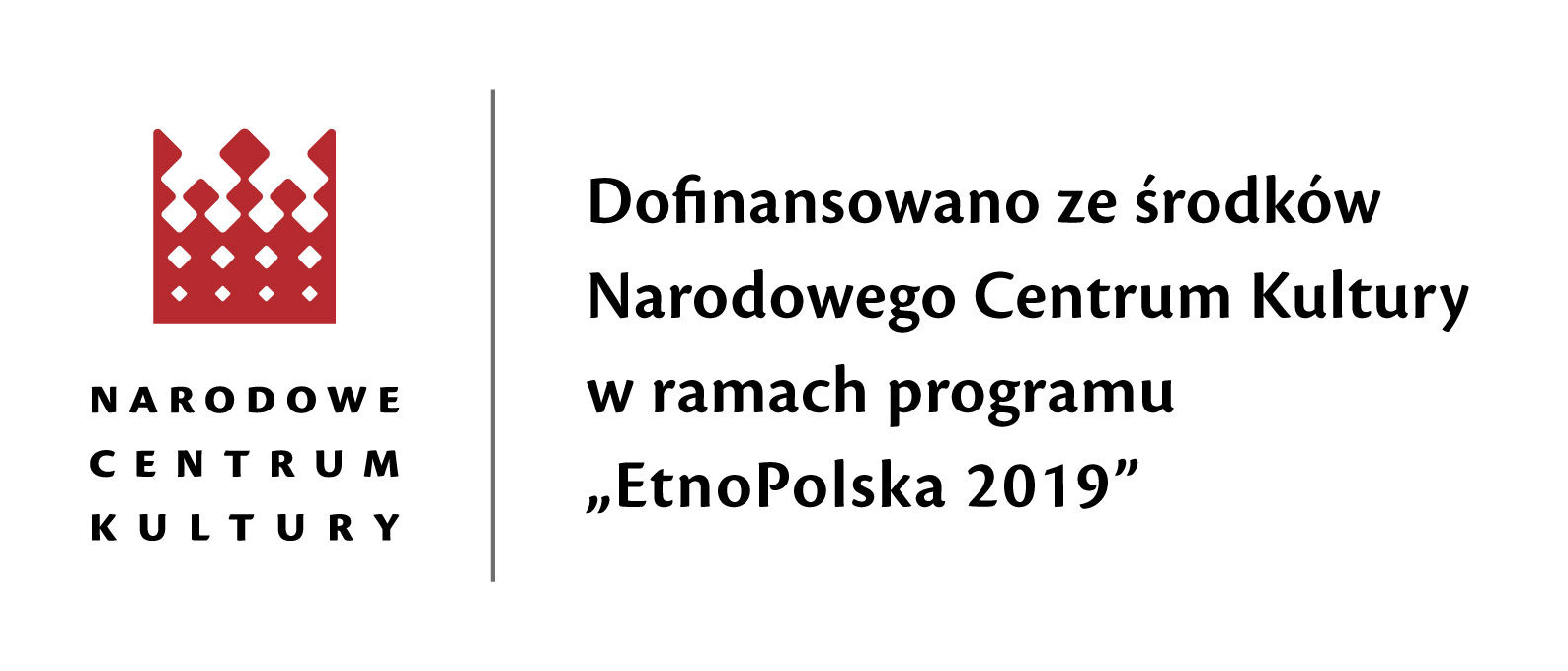 